238614@gulfjobseekers.com 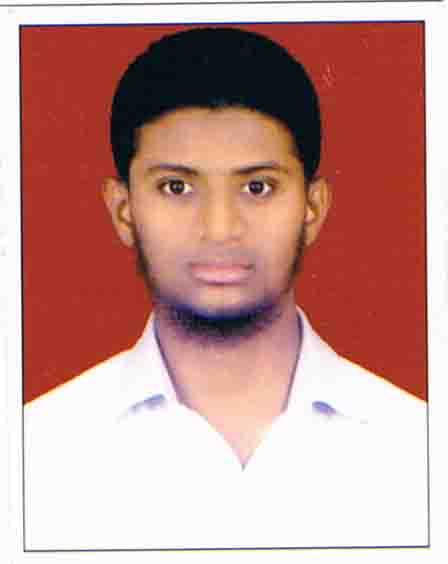 Career Objective :To pursue a growth-oriented career with a progressive company that provides a scope to apply and utilize my knowledge and skills with continuous Improvement while contributing my best to my work and profession.Job Experience :Currently Working as an Account Assistant – (Management Accounts) in Rising Star Trading L.L.C. Dubai, United Arab Emirates. from 26th May, 20131 Year Experience as a Senior Executive Account & Financial Services (Accounts Payable) in Serco (Process - ECU Line) from 9th May, 2012 to 19th April, 2013.6 Months Experience as an Accounting Structural Analyst (In XBRL US-Process) from 5th Sep, 2011 till 29th Feb, 2012 in IRIS Business Services Limited.Roles and Responsibilities :Rising Star Trading L.L.C. Dubai, UAE (Account Assistant - Management Accounts) Bank Reconciliation.Internal Auditing.Petty Cash and Accounts Payable.Checking and Verifying Vouchers, Bill and Invoices.Maintaining detail records of Cheque Issued, Promissory Note, Expenses, Suppliers A/C, Customer A/C and Associates.Entering all Transaction Accounting Entry (Journal Voucher, Payment Voucher, Receipt Voucher, Internal Company Transaction and Post Dated Cheques Entries Etc. and updating it in Iscala - (Accounting Software).Solving Query and issues.Email writing and follows ups.Serco (ECU LINE - Accounts Payable) Booking Invoices in Tech Soft Account ACC.Linking the Invoices and Preparing Pay-ref list.Self Auditing and Maintaining detail records of Invoices.Exporting data and sending to Client through E-mail.Solving Query and issues regarding Invoices.Email writing and follows ups with Client and Vendor.IRIS (US Merrill - Detail Foote Note)Analysing the Financial Statement of different Companies and converting them into XBRL Format.Educational Qualifications :Other Professional Qualification :Certified Industrial Accountant Course (CIA) from The Institute of Computer Accountants (ICA) secured grade “A”.Maharashtra State Certificate in Information Technology (MS-CIT) secured First Class.Accounting Tally, from Kutchi Indian Technical Institute, secured grade “B”.Areas of Interest :Accounts & Finance.Software Know – How :Well versed with various office application packages and mail programs	:	Office Packages	 	: MS Office 2007 - MS Office Word, Excel and Power Point.Accounting Software. 	: Iscala, Tally 9 ERP, ACE, ERP, SARAL Pay pack, XBRL Taxonomy and Account ACC.Skill and Strength :Confident and Honest.Reliable and hard working.Dedicated towards Profession.Quick learner and Adopted to new things.Attention to detail, Very Ambitious and Focused.When I commit for doing something, I make sure it gets done.Personal Achievements :Bronze Medal in 800. Meter Running Race in the Inter College Competition held by D.S.O. Thane, Taluka.Player of Winner Team of Volley Ball in Inter-Zonal University Tournament and played Cricket at inter college Level.Certificates and Medals in Scout of Rana Pratap Scout Unit of Maharashtra State Indian Scouts and Guides and in Inter School and College Competition and Annual Sports.Elementary and Intermediate Grade Drawing Examination, Conducted by Art Examination Committee, Maharashtra state. Secured grade “C”.ExamsSchool / CollegeBoard / UniversityYear of PassingPercentageRemarkB. COM.N.K.T.T. Degree College of Commerce.Mumbai University.201164.86 %First ClassH.S.C.N.K.T.T. Junior College of Commerce.Maharashtra State Board.200868.67 %First ClassS.S.C.Symbiosis Convent High School.Maharashtra State Board.200660.26 %First Class